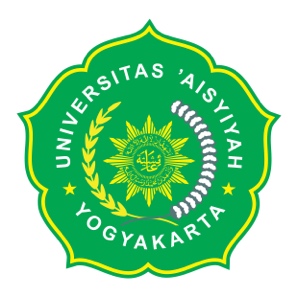 RENCANA PEMBELAJARAN SEMESTER (RPS)  PROGRAM STUDI ADMINISTRASI PUBLIK JENJANG STRATA 1FAKULTAS EKONOMI, ILMU SOSIAL DAN HUMANIORAUNIVERSITAS ‘AISYIYAH  YOGYAKARTAMATRIK PEMBELAJARANRANCANGAN TUGAS Pertemuan ke: 7 Tugas ke:1 Bobot Nilai: 10%Materi Ajar	: Fungsi-Fungsi Manajemen POAC, POSDCORBTujuan TugasMahasiswa memahami fungsi-fungsi manajemen POAC, POSDCORB dan memberikan tanggapan terkait fungsi perencanaan dalam manajemenUraian TugasObyek garapanPelaksanaan fungsi-fungsi Manajemen oleh organisasi/lembaga/instansib. Yang harus dikerjakan dan batasan-batasan			1. Mahasiswa membuat makalah kelompok yang berisi latar belakang pentingnya mempelajari  			manajemen, teori-teori manajemen, fungsi-fungsi manajemen.`		2. Mahasiswa menguraikan POAC dan POSDCORB Mahasiswa memberikan contoh perencanaan yang dibuat oleh organisasi/instansi, kemudian menganalisis hambatan-hambatan yang bisa terjadi dalam proses perencanaanc. Metode/Cara Pengerjaan Tugas, acuan yang digunakan		1. Penugasan ini bersifat kelompok dengan angggota kelompok maksimal 3 orang2. setiap kelompok melakukan analisis sederhana terkait pentingnya manajemen, menguraikan POAC dan POSDCORB serta membuat contoh perencanaan yang dibuat oleh organisasi dan analisisnya.4. Setiap kelompok menyusunnya dalam bentuk makalah sesuai dengan format yang telah diberikan d. Deskripsi luaran tugas yang dihasilkan		Setiap kelompok dapat menghasilkan karya berupa tulisan analisis sederhana tentang pelaksanaan fungsi-fungsi manajemen khususnya fungsi perencanaan pada sebuah organisasi Kriteria PenilaianKetepatan analisis, Kerapian sajian, kreatifitas ide, dan keaktifan di kelas.KRITERIA PENILAIAN Penilaian Hard SkillsGRADING SCHEMEPenilaian SoftskillsKRITERIA  Penilaian sikap tanggungjawab KeteranganKRITERIA  : Belajar MandiriKeteranganBAHAN PEMBELAJARAN Buku StatistikaHandout dalam bentuk power pointKasus yang dibuat oleh dosen pengampuWorksheets (lembar kerja)WORKSHEETS (LEMBAR KERJA)MATA KULIAH                 : ASAS-ASAS MANAJEMENMATA KULIAH                 : ASAS-ASAS MANAJEMENMATA KULIAH                 : ASAS-ASAS MANAJEMENJENIS MATA KULIAH       : WAJIB/PILIHAN*JENIS MATA KULIAH       : WAJIB/PILIHAN*PENEMPATAN                  : SEMESTER 3 TA 2020/2021PENEMPATAN                  : SEMESTER 3 TA 2020/2021PENEMPATAN                  : SEMESTER 3 TA 2020/2021KODE MATA KULIAH       : ADP2005KODE MATA KULIAH       : ADP2005BESARAN sks                     : 3sks (3 SKS Teori)BESARAN sks                     : 3sks (3 SKS Teori)BESARAN sks                     : 3sks (3 SKS Teori)BESARAN sks                     : 3sks (3 SKS Teori)BESARAN sks                     : 3sks (3 SKS Teori)DOSEN PENANGGUNG-JAWAB   : Erni Saharuddin, S.Sos., MPADOSEN PENANGGUNG-JAWAB   : Erni Saharuddin, S.Sos., MPADOSEN PENANGGUNG-JAWAB   : Erni Saharuddin, S.Sos., MPADOSEN PENANGGUNG-JAWAB   : Erni Saharuddin, S.Sos., MPATim Dosen: 1. Erni Saharuddin, S.Sos., MPADESKRIPSI SINGKAT MATA KULIAHMata kuliah ini memberikan pemahaman dasar mengenai hakikat, konsep dasar, sejarah perkembangan, hubungan manajemen dengan bidang ilmu lain, lingkungan manajemen, fungsi-fungsi manajemen, keterampilan manajerial, Kepemimpinan dan konsep motivasiMata kuliah ini memberikan pemahaman dasar mengenai hakikat, konsep dasar, sejarah perkembangan, hubungan manajemen dengan bidang ilmu lain, lingkungan manajemen, fungsi-fungsi manajemen, keterampilan manajerial, Kepemimpinan dan konsep motivasiMata kuliah ini memberikan pemahaman dasar mengenai hakikat, konsep dasar, sejarah perkembangan, hubungan manajemen dengan bidang ilmu lain, lingkungan manajemen, fungsi-fungsi manajemen, keterampilan manajerial, Kepemimpinan dan konsep motivasiMata kuliah ini memberikan pemahaman dasar mengenai hakikat, konsep dasar, sejarah perkembangan, hubungan manajemen dengan bidang ilmu lain, lingkungan manajemen, fungsi-fungsi manajemen, keterampilan manajerial, Kepemimpinan dan konsep motivasiCAPAIAN PEMBELAJARAN SIKAP (CP S)SK 2SK 8 SK 9 Menjunjung tinggi nilai kemanusiaan dalam menjalankan tugas berdasarkan agama, moral dan etika;Menginternalisasi nilai, norma, dan etika akademikMenunjukkan sikap bertanggungjawab atas pekerjaan di bidang keahliannya secara mandiri;Menjunjung tinggi nilai kemanusiaan dalam menjalankan tugas berdasarkan agama, moral dan etika;Menginternalisasi nilai, norma, dan etika akademikMenunjukkan sikap bertanggungjawab atas pekerjaan di bidang keahliannya secara mandiri;Menjunjung tinggi nilai kemanusiaan dalam menjalankan tugas berdasarkan agama, moral dan etika;Menginternalisasi nilai, norma, dan etika akademikMenunjukkan sikap bertanggungjawab atas pekerjaan di bidang keahliannya secara mandiri;CAPAIAN PEMBELAJARAN PENGUASAAN PENGETAHUAN (CP PP)PP 1Menguasai konsep teoritis perkembangan ilmu administrasi, manajemen, organisasi dan kebijakan di sektor publik;Menguasai konsep teoritis perkembangan ilmu administrasi, manajemen, organisasi dan kebijakan di sektor publik;Menguasai konsep teoritis perkembangan ilmu administrasi, manajemen, organisasi dan kebijakan di sektor publik;CAPAIAN PEMBELAJARAN KETRAMPILAN UMUM (CP KU)KU1Mampu menerapkan pemikiran logis, kritis, sistematis, dan inovatif, dalam konteks pengembangan atau implementasi ilmu pengetahuan dan teknologi yang memperhatikan dan menerapkan nilai humaniora yang sesuai dengan bidang keahliannya; KU1Mampu menerapkan pemikiran logis, kritis, sistematis, dan inovatif, dalam konteks pengembangan atau implementasi ilmu pengetahuan dan teknologi yang memperhatikan dan menerapkan nilai humaniora yang sesuai dengan bidang keahliannya; KU1Mampu menerapkan pemikiran logis, kritis, sistematis, dan inovatif, dalam konteks pengembangan atau implementasi ilmu pengetahuan dan teknologi yang memperhatikan dan menerapkan nilai humaniora yang sesuai dengan bidang keahliannya; KU1CAPAIAN PEMBELAJARAN MATA KULIAH (CP MK)Mahasiswa mampu memahami hakikat, konsep dasar manajemenMahasiswa mampu menjelaskan hubungan manajemen dengan bidang ilmu lainMahasiswa mampu menjelaskan konsep keterampilan manajerialMahasiswa mampu menjelaskan pendekatan manajemenMahasiswa mampu menjelaskan fungsi-fungsi manajemen mencakup perencanaan, pengorgannisasian, pengarahan/pengaturan sumberdaya, pengendalian dan pengawasanMahasiswa mampu menjelaskan arti kepemimpinan, teori asal muasal kepemimpinan, serta kepemimpinan yang ideal.Mahasiswa mampu menjelaskan teori-teori motivasi dan bentuknya.Mahasiswa mampu menjelaskan kinerja organisasiMahasiswa mampu memahami hakikat, konsep dasar manajemenMahasiswa mampu menjelaskan hubungan manajemen dengan bidang ilmu lainMahasiswa mampu menjelaskan konsep keterampilan manajerialMahasiswa mampu menjelaskan pendekatan manajemenMahasiswa mampu menjelaskan fungsi-fungsi manajemen mencakup perencanaan, pengorgannisasian, pengarahan/pengaturan sumberdaya, pengendalian dan pengawasanMahasiswa mampu menjelaskan arti kepemimpinan, teori asal muasal kepemimpinan, serta kepemimpinan yang ideal.Mahasiswa mampu menjelaskan teori-teori motivasi dan bentuknya.Mahasiswa mampu menjelaskan kinerja organisasiMahasiswa mampu memahami hakikat, konsep dasar manajemenMahasiswa mampu menjelaskan hubungan manajemen dengan bidang ilmu lainMahasiswa mampu menjelaskan konsep keterampilan manajerialMahasiswa mampu menjelaskan pendekatan manajemenMahasiswa mampu menjelaskan fungsi-fungsi manajemen mencakup perencanaan, pengorgannisasian, pengarahan/pengaturan sumberdaya, pengendalian dan pengawasanMahasiswa mampu menjelaskan arti kepemimpinan, teori asal muasal kepemimpinan, serta kepemimpinan yang ideal.Mahasiswa mampu menjelaskan teori-teori motivasi dan bentuknya.Mahasiswa mampu menjelaskan kinerja organisasiMahasiswa mampu memahami hakikat, konsep dasar manajemenMahasiswa mampu menjelaskan hubungan manajemen dengan bidang ilmu lainMahasiswa mampu menjelaskan konsep keterampilan manajerialMahasiswa mampu menjelaskan pendekatan manajemenMahasiswa mampu menjelaskan fungsi-fungsi manajemen mencakup perencanaan, pengorgannisasian, pengarahan/pengaturan sumberdaya, pengendalian dan pengawasanMahasiswa mampu menjelaskan arti kepemimpinan, teori asal muasal kepemimpinan, serta kepemimpinan yang ideal.Mahasiswa mampu menjelaskan teori-teori motivasi dan bentuknya.Mahasiswa mampu menjelaskan kinerja organisasiBAHAN KAJIAN (BK)Hakikat ManajemenKeterampilan manajerialPendekatan Manajemen Fungsi-fungsi manajemenKepemimpinan MotivasiKinerja organisasiHakikat ManajemenKeterampilan manajerialPendekatan Manajemen Fungsi-fungsi manajemenKepemimpinan MotivasiKinerja organisasiHakikat ManajemenKeterampilan manajerialPendekatan Manajemen Fungsi-fungsi manajemenKepemimpinan MotivasiKinerja organisasiHakikat ManajemenKeterampilan manajerialPendekatan Manajemen Fungsi-fungsi manajemenKepemimpinan MotivasiKinerja organisasiDAFTAR RUJUKAN George, R. Terry 201. Asas-asas Manajemen. cetakan ketujuh. Bandung: PT Alumni.Yukl, Gary. 2010. Kepemimpinan Dalam Organisasi. Edisi kelima. Jakarta: PT Indeks.Arsyad, Aslam. 2002. Pokok-Pokok Manajemen. Semarang: Rafi Sarana Perkasa (RSP). Hasibuan, Malayu S.P. 2001. Manajemen (Dasar-Dasar, Pengertian dan Masalah). Jakarta: PT Bumi AksaraSiswanto. 2005. Pengantar Manajemen. Jakarta: PT Bumi AksaraMINGGU  KE SUB CP MK (SEBAGAI KEMAMPUAN AKHIR YANG DIHARAPKAN)BAHAN KAJIAN /MATERI PEMBELAJARANMETODE PEMBELAJARAN (ESTIMASI WAKTU)PENGALAMAN BELAJAR MAHASISWAKRITERIA PENILAIAN DAN INDIKATOR BOBOT NILAI DOSEN'(1)'(2)'(3)'(4)'(5)'(6)'(7)'(8)1Mahasiswa memahami kontrak perkuliahan, teori dan konsep dasar manajemenTeori dan konsep dasar manajemenCeramah, Diskusi, Tanya Jawab Kuliah teori via online WA grup/Zoom/E learning UNISA) : 3 sks = 1x TM (1 TM = 2 x 50' = 100 menit)Telah memahami kontrak perkuliahan dan menempuh pembelajaran teori dan konsep dasar manajemenKeaktifan di kelas, kemampuan komunikasi,2.5%Erni Saharuddin, S.Sos., MPA2Mahasiswa memahami konsep manajerManajer (definisi, tipe dan fungsi)Ceramah, Diskusi, Tanya Jawab Kuliah teori via online WA grup/Zoom/E learning UNISA) : 3 sks = 1x TM (1 TM = 2 x 50' = 100 menit)Telah menempuh pembelajaran konsep manajerKeaktifan di kelas,Kemampuan komunikasi ketepatan analisis, 2.5%Erni Saharuddin, S.Sos., MPA3Mahasiswa mampu menjelaskan keterampilan manajerialKeterampilan manajerialKeterampilan teknis,administratif,hubungan manusia,konseptual, diagnostsikCeramah, Diskusi, Tanya Jawab Kuliah teori via online WA grup/Zoom/E learning UNISA) : 3 sks = 1x TM (1 TM = 2 x 50' = 100 menit)Telah menempuh pembelajaran keterampilan manajerialKeaktifan di kelas kemampuan komunikasiKerapian sajianKetepatan analisis2.5%Erni Saharuddin, S.Sos., MPA4Mahasiswa mampu memahami hubungan manajemen dengan ilmu lain serta menguraikan unsur-unsur manajemenHubungan manajemen dengan ilmu lain, unsur-unsur manajemenCeramah, Diskusi, Tanya Jawab Kuliah teori via online WA grup/Zoom/E learning UNISA) : 3 sks = 1x TM (1 TM = 2 x 50' = 100 menit)Telah menempuh pembelajaran hubungan manajemen dengan bidang ilmu lain dan unsur-unsur manajemenKeaktifan di kelas ,kemampuan komunikasiKreatifitas ide2.5%Erni Saharuddin, S.Sos., MPA5Mahasiswa memahami pendekatan manajemenPendekatan manajemenpraktik-praktik manajerial awalkontributor pra klasikmanajemen ilmiahmanajemen administratifmanajemen birokratispendekatan hubungan manusiaCeramah, Diskusi, Tanya Jawab Kuliah teori via online WA grup/Zoom/E learning UNISA) : 3 sks = 1x TM (1 TM = 2 x 50' = 100 menit)Telah menempuh pembelajaran pendekatan manajemenKeaktifan di kelas, ketepatan analisis, kerapian sajian, Kreatifitas ide,2.5%Erni Saharuddin, S.Sos., MPA6Mahasiswa mampu memahami fungsi-fungsi manajemen dan memberikan tanggapan terkait Fungsi Perencanaan dan pengorganisasian dalam ManajemenFungsi-fungsi Manajemen (POAC, POSDCORB)Fungsi Perencanaan, PengorganisasianCeramah, Diskusi, Tanya Jawab Kuliah teori via online WA grup/Zoom/E learning UNISA) : 3 sks = 1x TM (1 TM = 2 x 50' = 100 menit)Telah menempuh pembelajaran fungsi-fungsi manajemen diantaranya Fungsi Perencanaan dan pengorganisasian Keaktifan di kelas, Kemampuan komunikasi ketepatan analisis, kerapian sajian,3.75%Erni Saharuddin, S.Sos., MPA7Mahasiswa mampu memahami fungsi-fungsi manajemen dan memberikan tanggapan terkait Fungsi penggerakan dan pengawasan dalam ManajemenFungsi-fungsi Manajemen (POAC, POSDCORB)Fungsi Pengaturan Sumber daya/penggerakan.Fungsi PengawasanCeramah, Diskusi, Tanya Jawab Kuliah teori via online WA grup/Zoom/E learning UNISA) : 3 sks = 1x TM (1 TM = 2 x 50' = 100 menit)Telah menempuh pembelajaran fungsi-fungsi manajemen diantaranya fungsi penggerakan dan pengawasanKeaktifan di kelas, Kemampuan komunikasi ketepatan analisis, kerapian sajian,3.75%Erni Saharuddin, S.Sos., MPAUTSUjian Tertulis-Hasil ujian tertulis40%9-10Mahasiswa mampu memahami teori-teori kepemimpinan, tipe-tipe pemimpin KepemimpinanCeramah, Diskusi, Tanya Jawab Kuliah teori via online WA grup/Zoom/E learning UNISA) : 3 sks = 1x TM (1 TM = 2 x 50' = 100 menit)Telah menempuh pembelajaran konsep kepemimpinanKeaktifan di kelas, kerapian sajianKetepatan analisis5%Erni Saharuddin, S.Sos., MPA11Mahasiswa mampu memahami dan memberikan tanggapan terkait PengkomunikasianPengkomunikasianCeramah, Diskusi, Tanya Jawab Kuliah teori via online WA grup/Zoom/E learning UNISA) : 3 sks = 1x TM (1 TM = 2 x 50' = 100 menit)Telah menempuh pembelajaran Pengkomunikasian dalam mnajemenKeaktifan di kelas, ketepatan analisis, kerapian sajian,2.5%Erni Saharuddin, S.Sos., MPA12-13Mahasiswa memahami konsep dan teori-teori motivasi MotivasiCeramah, Diskusi, Tanya Jawab Kuliah teori via online WA grup/Zoom/E learning UNISA) : 3 sks = 1x TM (1 TM = 2 x 50' = 100 menit)Telah menempuh pembelajaran konsep dan teori-teori motivasiKeaktifan di kelas,ketepatan analisis, kerapian sajian,2.5%Erni Saharuddin, S.Sos., MPA14-15Mahasiswa mampu memahami PengendalianPengendalian Ceramah, Diskusi, Tanya Jawab Kuliah teori via online WA grup/Zoom/E learning UNISA) : 3 sks = 1x TM (1 TM = 2 x 50' = 100 menit)-telah menempuh pembelajaran konsep PengendalianKeaktifan di kelasKetepatan analisis, 2.5%Erni Saharuddin, S.Sos., MPAUASUjian Tertulis Hasil ujian tertulis40%DISAHKAN TANGGAL 5 MARET I 2018KETUA PRODI DEWI AMANATUN SURYANI, S.IP., MPADISIAPKAN OLEHDOSEN PENANGGUNG-JAWAB MKERNI SAHARUDDIN, S.Sos., MPASKORDESKRIPSI80 - 100Hasil jawaban menggunakan metode yang tepat, analisis yang sistematis, benar dan bahasa baik 70 - <80Hasil jawaban menggunakan metode yang tepat, analisis yang sistematis dan  benar 55 - <70Hasil jawaban menggunakan metode yang tepat dan  analisis yang tidak sistematis40 - <55Hasil jawaban menggunakan metode yang kurang tepat, analisis yang tidak  sistematis … < 40Tidak menjawabNoAspek PengamatanSkorSkorSkorSkorNoAspek PengamatanKurangcukupBaikSangat Baik1Melaksanakan tugas individu dengan baik2Menerima resiko dari tindakan yang dilakukan3Tidak menuduh orang lain tanpa bukti yang akurat4Mengembalikan barang yang dipinjam5Meminta maaf atas kesalahan yang dilakukanJumlah Skor Rata2Jumlah Skor Rata2Sangat Baik (SB)Skor 80-100=selalu, apabila selalu melakukan sesuai pernyataan.Baik (B)                         Skor 70-79=sering, apabila sering melakukan sesuai pernyataan dan kadang-kadang tidak melakukannya.Cukup (C) Skor 55-69=kadang-kadang, apabila kadang-kadang melakukan dan sering tidak melakukannya.Kurang Skor < 55=tidak pernah, apabila tidak pernah melakukannyaNoAspek PengamatanSkorSkorSkorSkorNoAspek PengamatanKurangcukupBaikSangat Baik1Mengatur waktu dan tempat belajar sendiri dengan baik2Menemukan materi pembelajaran yang sesuai dengan topik bahasan3Mengevaluasi pemahaman terhapad materi yang dipelajari4Menunjukan motivasi belajar yang konsisten5Merefleksikan hasil belajar dengan baikJumlah skor Rata-rataJumlah skor Rata-rataSangat Baik (SB)Skor 80-100=selalu, apabila selalu melakukan sesuai pernyataan.Baik (B)                         Skor 70-79=sering, apabila sering melakukan sesuai pernyataan dan kadang-kadang tidak melakukannya.Cukup (C) Skor 55-69=kadang-kadang, apabila kadang-kadang melakukan dan sering tidak melakukannya.Kurang Skor < 55=tidak pernah, apabila tidak pernah melakukannyaMata Kuliah:Asas-Asas ManajemenMateri:Kelompok:NoKeteranganPembahasan1Topik:2Gambaran Umum Kasus:3Identifikasi data:4Hasil Diskusi yg disesuaikan dengan teori:5Strategi yang dilakukan:6Kesimpulan